я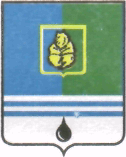 ПОСТАНОВЛЕНИЕАДМИНИСТРАЦИИ ГОРОДА КОГАЛЫМАХанты-Мансийского автономного округа - ЮгрыО внесении изменений в постановление Администрациигорода Когалыма от 11.10.2013 №2906 В соответствии с Уставом города Когалыма, решением Думы города Когалыма от 24.09.2018 №211-ГД «О внесении изменений в решение Думы города Когалыма от 13.12.2017 №150-ГД», постановлением Администрации города Когалыма от 26.08.2013 №2514 «О муниципальных и ведомственных целевых программах», в связи с перераспределением бюджетных ассигнований:1. В приложение к постановлению Администрации города Когалыма                    от 11.10.2013 №2906 «Об утверждении муниципальной программы «Развитие транспортной системы города Когалыма» (далее - Программа) внести следующие изменения:1.1. В паспорте Программы:1.1.1. в пункте 3 строки «Целевые показатели муниципальной программы» цифру «26,837» заменить цифрой «26,836»;1.1.2. строку «Финансовое обеспечение муниципальной программы» изложить в следующей редакции:«Общий объём финансирования Программы, всего – 910 562,34 тыс. руб. в том числе:- средства бюджета города Когалыма – 686 026,55 тыс. руб.;- средства бюджета Ханты-Мансийского автономного округа - Югры – 181 935,79 тыс. руб.;- средства публичного акционерного общества «Нефтяная компания «ЛУКОЙЛ» (далее - средства ПАО «ЛУКОЙЛ») – 42 600,00 тыс.руб.2018 год, всего – 269 332,54 тыс. руб., в т.ч.:- средства бюджета города Когалыма – 160 785,55 тыс. руб.;- средства бюджета Ханты-Мансийского автономного округа - Югры – 65 946,99 тыс. руб.;средства ПАО «ЛУКОЙЛ» – 42 600,00 тыс.руб.2019 год, всего – 193 290,90 тыс. руб., в т.ч.:- средства бюджета города Когалыма – 135 296,50 тыс. руб.;- средства бюджета Ханты-Мансийского автономного округа - Югры – 57 994,40 тыс. руб.;2020 год, всего – 192 289,20 тыс. руб., в т.ч.:- средства бюджета города Когалыма – 134 294,80 тыс. руб.;- средства бюджета Ханты-Мансийского автономного округа - Югры – 57 994,40 тыс. руб.;2021 год, всего – 128 314,80 тыс. руб., в т.ч.:- средства бюджета города Когалыма – 128 314,80 тыс. руб.;2022 год, всего – 127 334,90 тыс. руб., в т.ч.:- средства бюджета города Когалыма – 127 334,90 тыс. руб.».1.2. Основное мероприятие 2 «Обеспечение функционирования сети автомобильных дорог общего пользования местного значения» подпрограммы 2 «Дорожное хозяйство» раздела 3 «Характеристика основных мероприятий муниципальной программы» Программы дополнить пунктами 8,9,10 следующего содержания:«8. Разработка проектов организации дорожного движения на автомобильных дорогах общего пользования местного значения города Когалыма.9. Устройство искусственных неровностей на участках автомобильных дорог по улице Молодежная, улице Дружбы Народов.10. Установка пешеходного перехода холодным пластиком путем фрезеровочных работ в районе СОШ №10.».1.3. Приложение 1 к Программе изложить в редакции согласно приложению 1 к настоящему постановлению.1.4. Приложение 2 к Программе изложить в редакции согласно приложению 2 к настоящему постановлению.Постановление Администрации города Когалыма от 17.10.2018 №2307 «О внесении изменений в постановление Администрации города Когалыма от 11.10.2013 №2906» признать утратившим силу.Муниципальному казенному учреждению «Управление жилищно-коммунального хозяйства Администрации города Когалыма» (А.Т.Бутаев) направить в юридическое управление текст постановления и приложения к нему, его реквизиты, сведения об источнике официального опубликования в порядке и в сроки, предусмотренные распоряжением Администрации города Когалыма                      от 19.06.2013 №149-р «О мерах по формированию регистра муниципальных нормативных  правовых актов Ханты-Мансийского автономного округа - Югры» для дальнейшего направления в Управление государственной регистрации нормативных правовых актов Аппарата Губернатора Ханты-Мансийского автономного округа - Югры.4. Опубликовать настоящее постановление и приложения к нему в газете «Когалымский вестник» и разместить на официальном сайте Администрации города Когалыма в информационно-телекоммуникационной сети «Интернет» (www.admkogalym.ru).5. Контроль за выполнением постановления возложить на заместителя главы города Когалыма М.А.Рудикова.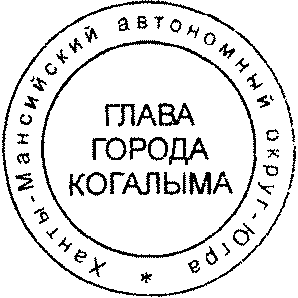 Глава города Когалыма 						Н.Н.ПальчиковСогласовано:зам.главы г.Когалыма						М.А.Рудиковзам.главы г.Когалыма						Т.И.Черныхпредседатель КФ						М.Г.Рыбачокначальник УЭ							Е.Г.Загорскаяначальник ОФЭОиК						А.А.Рябининаначальник ЮУ							И.А.Леонтьевадиректор МУ «УКС г.Когалыма»				Е.Ю.Гаврилюкдиректор МКУ «УЖКХ г.Когалыма»				А.Т.БутаевПодготовлено:    ведущий инженер ОРЖКХМКУ «УЖКХ г.Когалыма»					Е.Ю.ШмытоваРазослать: КФ, УЭ, ЮУ, МКУ «УОДОМС»,  ОФЭОиК, МУ «УКС г. Когалыма», МКУ «УЖКХ г. Когалыма», МБУ «КСАТ», газета, прокуратура, ООО «Ваш Консультант».Приложение 1к постановлению Администрации города Когалымаот 29.11.2018 №2710Приложение 1к муниципальной программе «Развитие транспортной системы города Когалыма»Целевые показатели муниципальной программы*- В 2018 году планируется к ремонту протяженность автомобильных дорог, не соответствующая нормативным требованиям в количестве 1,390 км.Приложение 2к постановлению Администрации города Когалымаот 29.11.2018 №2710Приложение 2к муниципальной программе «Развитие транспортной системы города Когалыма»Перечень основных мероприятий, подмероприятий муниципальной программы* Муниципальное казённое учреждение «Управление жилищно-коммунального хозяйства города Когалыма»** Муниципальное казенное учреждение «Управление капитального строительства города Когалыма»*** Муниципальное бюджетное учреждение «Коммунспецавтотехника»От  «29»ноября2018г. № 2710№
показателяНаименование показателей
результатовЕдиница измеренияБазовый показатель на начало реализации муниципальной программыЗначение показателей по годамЗначение показателей по годамЗначение показателей по годамЗначение показателей по годамЗначение показателей по годамЦелевое значение показателей на момент окончания действия муниципальной программы№
показателяНаименование показателей
результатовЕдиница измеренияБазовый показатель на начало реализации муниципальной программы20182019202020212022Целевое значение показателей на момент окончания действия муниципальной программы123456789101Обеспечение выполнения работ по перевозке пассажиров по городским маршрутамкол-во маршрутов88888882Общая протяженность автомобильных дорог общего пользования местного значения, не соответствующих нормативным требованиям к транспортно-эксплуатационным показателям*км.1,390 - - - - -отсутствие автомобильных дорог, не соответствующих нормативным требованиям3Прирост протяженности автомобильных дорог общего пользования местного значения, соответствующих нормативным требованиям к транспортно-эксплуатационным показателям, в результате капитального ремонта и ремонта автомобильных дорогкм.24,4022,434 - - - -26,8364Протяженность сети автомобильных дорог общего пользования местного значения км.104,25791,73391,73391,73391,73391,73391,7335Обеспечение стабильности работы светофорных объектов  шт.343437373737376Установка светофорных объектов шт.-3 - - - -37Модернизация светофорных объектов шт.-4 - - - -48Реконструкция автомобильных дорог общего пользования местного значения в границах города Когалымаединица -0 - - - -09Прирост протяженности автомобильных дорог общего пользования местного значения, соответствующих нормативным требованиям к транспортно-эксплуатационным показателям, в результате реконструкции автомобильных дорогкв.м.57 9735 373 -14 836 - -78 1829Прирост протяженности автомобильных дорог общего пользования местного значения, соответствующих нормативным требованиям к транспортно-эксплуатационным показателям, в результате реконструкции автомобильных дорогкм.2,3300,427 -1,193 - -3,95010Разработка комплексной схемы организации дорожного движения на территории города Когалымаед. -1 - - - -111Обеспечение автомобильных дорог города Когалыма сетями наружного освещениякомплект проектно-сметной документации, шт.-111 - -312Строительство искусственного дорожного сооружениякомплект проектно-сметной документации, шт.-1 - - - -113Выполнение проектных работ на обустройство автобусных остановок в городе Когалымекомплект проектно-сметной документации, шт.-1 - - - -114Износ автотранспортных средств, задействованных на выполнении муниципальной работы «Выполнение работ в области использования автомобильных дорог»процент91,9287,84 - - - -87,8415Замена остановочных павильоновединиц-12 - - - -12Номер основного
мероприятияОсновные мероприятия муниципальной программы (связь мероприятий с показателями муниципальной программы)Ответственный исполнитель/   соисполнитель, учреждение, организацияИсточники финансированияФинансовые затраты на реализацию (тыс. руб.)Финансовые затраты на реализацию (тыс. руб.)Финансовые затраты на реализацию (тыс. руб.)Финансовые затраты на реализацию (тыс. руб.)Финансовые затраты на реализацию (тыс. руб.)Финансовые затраты на реализацию (тыс. руб.)Номер основного
мероприятияОсновные мероприятия муниципальной программы (связь мероприятий с показателями муниципальной программы)Ответственный исполнитель/   соисполнитель, учреждение, организацияИсточники финансированиявсегов том числе по годамв том числе по годамв том числе по годамв том числе по годамв том числе по годамНомер основного
мероприятияОсновные мероприятия муниципальной программы (связь мероприятий с показателями муниципальной программы)Ответственный исполнитель/   соисполнитель, учреждение, организацияИсточники финансированиявсего 2018 год 2019 год 2020 год 2021 год 2022 год1234589101112Подпрограмма 1. «Автомобильный транспорт»Подпрограмма 1. «Автомобильный транспорт»Подпрограмма 1. «Автомобильный транспорт»Подпрограмма 1. «Автомобильный транспорт»Подпрограмма 1. «Автомобильный транспорт»Подпрограмма 1. «Автомобильный транспорт»Подпрограмма 1. «Автомобильный транспорт»Подпрограмма 1. «Автомобильный транспорт»Подпрограмма 1. «Автомобильный транспорт»Подпрограмма 1. «Автомобильный транспорт»1.1.Организация пассажирских перевозок автомобильным транспортом общего пользования по городским маршрутам (1)МКУ «УЖКХ г.Когалыма»*бюджет города Когалыма93 325,0018 665,0018 665,0018 665,0018 665,0018 665,00Итого по подпрограмме 1бюджет города Когалыма93 325,0018 665,0018 665,0018 665,0018 665,0018 665,00Подпрограмма 2. «Дорожное хозяйство»Подпрограмма 2. «Дорожное хозяйство»Подпрограмма 2. «Дорожное хозяйство»Подпрограмма 2. «Дорожное хозяйство»Подпрограмма 2. «Дорожное хозяйство»Подпрограмма 2. «Дорожное хозяйство»Подпрограмма 2. «Дорожное хозяйство»Подпрограмма 2. «Дорожное хозяйство»Подпрограмма 2. «Дорожное хозяйство»Подпрограмма 2. «Дорожное хозяйство»2.1.Строительство, реконструкция, капитальный ремонт и ремонт автомобильных дорог общего пользования местного значения, в том числе (2,3,8,11,12)МКУ «УЖКХ г.Когалыма»/ МУ «УКС г. Когалыма»**всего236 205,10109 398,7063 663,5063 142,900,000,002.1.Строительство, реконструкция, капитальный ремонт и ремонт автомобильных дорог общего пользования местного значения, в том числе (2,3,8,11,12)МКУ «УЖКХ г.Когалыма»/ МУ «УКС г. Когалыма»**бюджет города Когалыма24 985,4014 167,805 669,105 148,500,000,002.1.Строительство, реконструкция, капитальный ремонт и ремонт автомобильных дорог общего пользования местного значения, в том числе (2,3,8,11,12)МКУ «УЖКХ г.Когалыма»/ МУ «УКС г. Когалыма»**бюджет Ханты-Мансийского автономного округа – Югры (далее - бюджет ХМАО – Югры)181 219,7065 230,9057 994,4057 994,400,000,002.1.Строительство, реконструкция, капитальный ремонт и ремонт автомобильных дорог общего пользования местного значения, в том числе (2,3,8,11,12)МКУ «УЖКХ г.Когалыма»/ МУ «УКС г. Когалыма»**средства публичного акционерного общества «Нефтяная компания «ЛУКОЙЛ» (далее - средства ПАО «ЛУКОЙЛ»)30 000,0030 000,000,000,000,000,002.1.1.Ремонт, в том числе капитальный, автомобильных дорог общего пользования местного значения, в том числе (2,3)МКУ «УЖКХ г.Когалыма»/ МУ «УКС г. Когалыма»**всего73 570,6073 570,600,000,000,000,002.1.1.Ремонт, в том числе капитальный, автомобильных дорог общего пользования местного значения, в том числе (2,3)МКУ «УЖКХ г.Когалыма»/ МУ «УКС г. Когалыма»**бюджет ХМАО – Югры65 230,9065 230,900,000,000,000,002.1.1.Ремонт, в том числе капитальный, автомобильных дорог общего пользования местного значения, в том числе (2,3)МКУ «УЖКХ г.Когалыма»/ МУ «УКС г. Когалыма»**бюджет города Когалыма8 339,708 339,700,000,000,000,00улица Прибалтийскаябюджет ХМАО – Югры27 202,4927 202,49улица Прибалтийскаябюджет города Когалыма4 067,544 067,54улица Молодежнаябюджет ХМАО – Югры3 408,623 408,62улица Молодежнаябюджет города Когалыма179,47179,47улица Строителейбюджет ХМАО – Югры2 269,472 269,47улица Строителейбюджет города Когалыма2 390,002 390,00Мост через реку Ингуягун на км 0+756 автомобильной дороги проспект Нефтяников в городе Когалымебюджет ХМАО – Югры32 350,3232 350,32Мост через реку Ингуягун на км 0+756 автомобильной дороги проспект Нефтяников в городе Когалымебюджет города Когалыма1 702,691 702,692.1.2.Лабораторные исследования материалов, применяемых при проведении ремонтных работМКУ «УЖКХ г.Когалыма»/ МУ «УКС г. Когалыма»бюджет города Когалыма390,60390,602.1.3.Строительство объекта «Пешеходный мост через реку Ингуягун на км 2+289 автомобильной дороги по улице Дружбы народов в городе Когалыме» (12)МКУ «УЖКХ г.Когалыма»/ МУ «УКС г. Когалыма»бюджет города Когалыма4 160,204 160,202.1.4.Строительство сетей наружного освещения автомобильных дорог города Когалыма (11)МКУ «УЖКХ г.Когалыма»/ МУ «УКС г. Когалыма»бюджет города Когалыма5 330,20617,402 616,702 096,102.1.5.Проведение проверки достоверности определения сметной стоимости МКУ «УЖКХ г.Когалыма»/ МУ «УКС г. Когалыма»бюджет города Когалыма159,90159,902.1.6.Реконструкция развязки восточной (проспект Нефтяников, ул. Ноябрьская) МКУ «УЖКХ г.Когалыма»/ МУ «УКС г. Когалыма»всего122 093,600,0061 046,8061 046,800,000,002.1.6.Реконструкция развязки восточной (проспект Нефтяников, ул. Ноябрьская) МКУ «УЖКХ г.Когалыма»/ МУ «УКС г. Когалыма»бюджет ХМАО – Югры115 988,800,0057 994,4057 994,402.1.6.Реконструкция развязки восточной (проспект Нефтяников, ул. Ноябрьская) МКУ «УЖКХ г.Когалыма»/ МУ «УКС г. Когалыма»бюджет города Когалыма6 104,800,003 052,403 052,402.1.7.Реконструкция, ремонт, в том числе капитальный, автомобильных дорог (8)МКУ «УЖКХ г.Когалыма»/ МУ «УКС г. Когалыма»средства по Соглашению между Правительством ХМАО-Югры ПАО «ЛУКОЙЛ»30 000,0030 000,002.1.7.1.Реконструкция автомобильных дорог по улице Янтарная со строительством транспортной развязки на пересечении улиц Дружбы Народов - Степана Повха - Янтарной (2 этап)МКУ «УЖКХ г.Когалыма»/ МУ «УКС г. Когалыма»средства по Соглашению между Правительством ХМАО-Югры ПАО «ЛУКОЙЛ»15 000,0015 000,002.1.7.2.Реконструкция автомобильных дорог по улице Комсомольская и улица Лесная со строительством транспортной развязки (3 этап)МКУ «УЖКХ г.Когалыма»/ МУ «УКС г. Когалыма»средства по Соглашению между Правительством ХМАО-Югры ПАО «ЛУКОЙЛ»15 000.0015 000,002.1.8.Реконструкция автомобильной дороги по улице Янтарной со строительством транспортной развязки на пересечении улиц Дружбы Народов- Степана Повха-ЯнтарнойМКУ «УЖКХ г.Когалыма»/ МУ «УКС г. Когалыма»бюджет города Когалыма300,00300,002.1.9.Реконструкция автомобильных дорог по улице Комсомольская и улице Лесная со строительством транспортной развязкиМКУ «УЖКХ г.Когалыма»/ МУ «УКС г. Когалыма»бюджет города Когалыма200,00200,002.2.Обеспечение функционирования сети автомобильных дорог общего пользования местного значения (4,5,6,7,10,13,14,15)всего581 032,24141 268,84110 962,40110 481,30109 649,80108 669,902.2.Обеспечение функционирования сети автомобильных дорог общего пользования местного значения (4,5,6,7,10,13,14,15)бюджет ХМАО – Югры716,09716,092.2.Обеспечение функционирования сети автомобильных дорог общего пользования местного значения (4,5,6,7,10,13,14,15)бюджет города Когалыма567 716,15127 952,75110 962,40110 481,30109 649,80108 669,902.2.Обеспечение функционирования сети автомобильных дорог общего пользования местного значения (4,5,6,7,10,13,14,15)средства ПАО «ЛУКОЙЛ»12 600,0012 600,000,000,000,000,002.2.1.Содержание и ремонт автомобильных дорог местного значения в границах города Когалыма, в том числе нанесение и восстановление дорожной разметки на проезжей части улиц города (4, 14)всего531 011,74111 208,24105 989,90105 485,50104 654,00103 674,102.2.1.Содержание и ремонт автомобильных дорог местного значения в границах города Когалыма, в том числе нанесение и восстановление дорожной разметки на проезжей части улиц города (4, 14)бюджет ХМАО – Югры716,09716,090,000,000,000,002.2.1.Содержание и ремонт автомобильных дорог местного значения в границах города Когалыма, в том числе нанесение и восстановление дорожной разметки на проезжей части улиц города (4, 14)бюджет города Когалыма530 295,65110 492,15105 989,90105 485,50104 654,00103 674,102.2.1.1.Выполнение муниципальной работы «Выполнение работ в области
использования автомобильных дорог»МКУ «УЖКХ г.Когалыма»/ МБУ «КСАТ»всего518 188,90105 242,70104 030,60103 526,20102 694,70102 694,702.2.1.1.Выполнение муниципальной работы «Выполнение работ в области
использования автомобильных дорог»МКУ «УЖКХ г.Когалыма»/ МБУ «КСАТ»бюджет ХМАО – Югры716,09716,092.2.1.1.Выполнение муниципальной работы «Выполнение работ в области
использования автомобильных дорог»МКУ «УЖКХ г.Когалыма»/ МБУ «КСАТ»бюджет города Когалыма517 472,81104 526,61104 030,60103 526,20102 694,70102 694,702.2.1.2.Приобретение специализированной техники на условиях лизинга для выполнения муниципальной работы «Выполнение работ в области использования автомобильных дорог»МКУ «УЖКХ г.Когалыма»/ МБУ «КСАТ»бюджет города Когалыма12 822,845 965,541 959,301 959,301 959,30979,402.2.2.Техническое обслуживание электрооборудования светофорных объектов (5)МКУ «УЖКХ г.Когалыма»бюджет города Когалыма21 709,304 320,504 347,204 347,204 347,204 347,202.2.3.Организация обеспечения электроэнергией светофорных объектов (5)МКУ «УЖКХ г.Когалыма»бюджет города Когалыма3 143,00571,90625,30648,60648,60648,602.2.4.Установка, перенос и модернизация светофорных объектов (6,7)МКУ «УЖКХ г.Когалыма»бюджет города Когалыма7 389,207 389,202.2.5.Разработка комплексной схемы организации дорожного движения на территории города Когалыма (10)МКУ «УЖКХ г.Когалыма»бюджет города Когалыма3 470,003 470,002.2.6.Выполнение проектных работ на обустройство автобусных остановок в городе Когалыме (13)МКУ «УЖКХ г.Когалыма»бюджет города Когалыма304,00304,002.2.7.Замена остановочных павильонов с благоустройством прилегающей территории (15)МКУ «УЖКХ г.Когалыма»/ МБУ «КСАТ»средства ПАО «ЛУКОЙЛ»12 600,0012 600,002.2.8.Выполнение работ по разработке проектов организации дорожного движения на автомобильных дорогах общего пользования местного значения города КогалымаМКУ «УЖКХ г.Когалыма»бюджет города Когалыма1 149,801 149,802.2.9.Выполнение работ по устройству искусственных неровностей на участках автомобильных дорог по ул. Молодежная, ул. Др.Народов.МКУ «УЖКХ г.Когалыма»бюджет города Когалыма155,20155,202.2.10.Выполнение работ по установке пешеходного перехода холодным пластиком путем фрезеровочных работ в районе СОШ №10МКУ «УЖКХ г.Когалыма»бюджет города Когалыма100,00100,00Итого по подпрограмме 2всего817 237,34250 667,54174 625,90173 624,20109 649,80108 669,90Итого по подпрограмме 2бюджет города Когалыма592 701,55142 120,55116 631,50115 629,80109 649,80108 669,90бюджет ХМАО – Югры181 935,7965 946,9957 994,4057 994,400,000,00 средства ПАО «ЛУКОЙЛ»42 600,0042 600,000,000,000,000,00Всего по Программе, в том числе:всего910 562,34269 332,54193 290,90192 289,20128 314,80127 334,90Всего по Программе, в том числе:бюджет города Когалыма686 026,55160 785,55135 296,50134 294,80128 314,80127 334,90Всего по Программе, в том числе:бюджет ХМАО – Югры181 935,7965 946,9957 994,4057 994,400,000,00Всего по Программе, в том числе: средства ПАО «ЛУКОЙЛ»42 600,0042 600,000,000,000,000,00соисполнитель 1
 (МБУ «КСАТ»)всего543 611,74123 808,24105 989,90105 485,50104 654,00103 674,10соисполнитель 1
 (МБУ «КСАТ»)бюджет города Когалыма530 295,65110 492,15105 989,90105 485,50104 654,00103 674,10соисполнитель 1
 (МБУ «КСАТ»)бюджет ХМАО-Югры716,09716,090,000,000,000,00соисполнитель 1
 (МБУ «КСАТ») средства ПАО «ЛУКОЙЛ»12 600,0012 600,000,000,000,000,00соисполнитель 2
(МКУ «УЖКХ города Когалыма»)всего130 745,5036 125,6023 637,5023 660,8023 660,8023 660,80соисполнитель 2
(МКУ «УЖКХ города Когалыма»)бюджет города Когалыма130 745,5036 125,6023 637,5023 660,8023 660,8023 660,80соисполнитель 3
(МУ «УКС г. Когалыма»)всего236 205,10109 398,7063 663,5063 142,900,000,00соисполнитель 3
(МУ «УКС г. Когалыма»)бюджет города Когалыма24 985,4014 167,805 669,105 148,500,000,00соисполнитель 3
(МУ «УКС г. Когалыма»)бюджет ХМАО – Югры181 219,7065 230,9057 994,4057 994,400,000,00соисполнитель 3
(МУ «УКС г. Когалыма») средства ПАО «ЛУКОЙЛ»30 000,0030 000,000,000,000,000,00